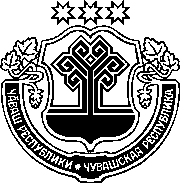 ЧӐВАШ РЕСПУБЛИКИН САККУНӖЧӐВАШ РЕСПУБЛИКИН "МУНИЦИПАЛИТЕТ ДОЛЖНОҪНЕ, ВЫРӐНТИ АДМИНИСТРАЦИ ПУҪЛӐХӖН ДОЛЖНОҪНЕ КОНТРАКТПА ЙЫШӐНМА ШУТЛАКАН ГРАЖДАНСЕМ ТАТА ҪАВ ДОЛЖНОҪСЕНЕ ЙЫШӐНАКАН ҪЫНСЕМ ХӐЙСЕН ТУПӐШӖСЕМ, ТӐКАКӖСЕМ, ПУРЛӐХӖ ТАТА ПУРЛӐХ ЕВӖР ОБЯЗАТЕЛЬСТВИСЕМ ҪИНЧЕН КАЛАКАН СВЕДЕНИСЕНЕ ТӐРАТАССИ ТАТА ҪАВ СВЕДЕНИСЕМ ЧӐН ТАТА ТУЛЛИ ПУЛНИНЕ ТӖРӖСЛЕССИ ҪИНЧЕН" САККУННЕ УЛШӐНУСЕМ КӖРТЕССИ ҪИНЧЕНЧӑваш Республикин Патшалӑх Канашӗ2019 ҫулхи чӳк уйӑхӗн 19-мӗшӗнчейышӑннӑ1 статьяЧӑваш Республикин "Муниципалитет должноҫне, вырӑнти администраци пуҫлӑхӗн должноҫне контрактпа йышӑнма шутлакан граждансем тата ҫав должноҫсене йышӑнакан ҫынсем хӑйсен тупӑшӗсем, тӑкакӗсем, пурлӑхӗ тата пурлӑх евӗр обязательствисем ҫинчен калакан сведенисене тӑратасси тата ҫав сведенисем чӑн тата тулли пулнине тӗрӗслесси ҫинчен" (Чӑваш Республикин Саккунӗсен пуххи, 2017, 9 №; "Республика" хаҫат, 2019, ҫӗртме уйӑхӗн 5-мӗшӗ) 2017 ҫулхи ҫурла уйӑхӗн 29-мӗшӗнчи 46 №-лӗ саккунне ҫакӑн пек улшӑнусем кӗртес:1) ятне ҫакӑн пек ҫырса хурас:"Муниципалитет должноҫне, вырӑнти администраци пуҫлӑхӗн должноҫне контрактпа йышӑнма шутлакан граждансем тата ҫав должноҫсене йышӑнакан ҫынсем хӑйсен тупӑшӗсем, тӑкакӗсем, пурлӑхӗ тата пурлӑх евӗр обязательствисем ҫинчен калакан сведенисене тӑратасси, ҫав сведенисем чӑн тата тулли пулнине тӗрӗслесси тата ҫавнашкал тӗрӗс мар тата тулли мар сведенисем тӑратнӑшӑн явап тыттармалли мерӑсемпе усӑ курасси ҫинчен КАЛАКАНйышӑну тӑвасси ҫинчен";2) 1 статьяна ҫакӑн пек ҫырса хурас:"1 статьяҪак Саккун муниципалитет должноҫне, вырӑнти администраци пуҫлӑхӗн должноҫне контрактпа йышӑнма шутлакан граждансем тата ҫав дол-жноҫсене йышӑнакан ҫынсем хӑйсен тупӑшӗсем, тӑкакӗсем, пурлӑхӗ тата пурлӑх евӗр обязательствисем ҫинчен калакан сведенисене, ҫавӑн пекех хӑйсен мӑшӑрӗсен тата ҫула ҫитмен ачисен тупӑшӗсем, тӑкакӗсем, пурлӑхӗ тата пурлӑх евӗр обязательствисем ҫинчен калакан сведенисене (малалла ҫавӑн пекех – тупӑшсем, тӑкаксем, пурлӑх тата пурлӑх евӗр обязательствӑсем ҫинчен калакан сведенисем) тӑратмалли йӗркене, тупӑшсем, тӑкаксем, пурлӑх тата пурлӑх евӗр обязательствӑсем ҫинчен калакан сведенисем чӑн тата тулли пулнине тӗрӗслемелли йӗркене, ҫавӑн пекех тӗрӗс мар тата тулли мар сведенисем тӑратнӑшӑн депутат, вырӑнти хӑй тытӑмлӑхӑн суйланӑ органӗн членӗ, вырӑнти хӑй тытӑмлӑхӑн должноҫа суйланӑ ҫынни тӗлӗшпе Чӑваш Республикин "Чӑваш Республикинче вырӑнти хӑй тытӑмлӑха йӗркелесси ҫинчен" 2004 ҫулхи юпа уйӑхӗн 18-мӗшӗнчи 19 №-лӗ саккунӗн 
35 статйин 5.41-мӗш пайӗнче асӑннӑ явап тыттармалли мерӑсемпе (малалла – явап тыттармалли мерӑсем) усӑ курасси ҫинчен калакан йышӑну тумалли йӗркене палӑртать.";3) 2 статьяра:а) 2-мӗш пайӑн виҫҫӗмӗш абзацне "муниципалитет должноҫне," сӑмахсем хыҫҫӑн "ҫак статьян 21-мӗш пайӗнче асӑннӑ ҫынсемсӗр пуҫне," сӑмахсем хушса хурас;ӑ) ҫакӑн пек ҫырса 21-мӗш пай хушса хурас:"21. Ял поселенийӗн представительлӗ органӗн депутачӗн муниципалитет должноҫне йышӑнакан тата хӑйӗн полномочийӗсене яланхи мар йӗркепе пурнӑҫлакан ҫын хӑйӗн тупӑшӗсем, тӑкакӗсем, пурлӑхӗ тата пурлӑх евӗр обязательствисем ҫинчен калакан сведенисене, ҫавӑн пекех хӑйӗн арӑмӗн (упӑшкин) тата ҫула ҫитмен ачисен тупӑшӗсем, тӑкакӗсем, пурлӑхӗ тата пурлӑх евӗр обязательствисем ҫинчен калакан сведенисене тӑратать:депутата суйланӑ кунран, ӑна депутатӑн йышӑнман мандатне панӑ кунран е вӑл хӑйӗн полномочийӗсене яланхи йӗркепе пурнӑҫлама пӑрахнӑ кунран пуҫласа тӑватӑ уйӑх хушшинче;отчетлӑ ҫул хыҫҫӑнхи ҫулталӑкӑн ака уйӑхӗн 30-мӗшӗнчен кая юлмасӑр, ҫак статьян 5-мӗш пайӗпе пӑхса хӑварнӑ килӗшӳсене тупӑшсем, тӑкаксем, пурлӑх тата пурлӑх евӗр обязательствӑсем ҫинчен калакан сведенисене тӑратмалли ҫул умӗнхи календарлӑ ҫулта (кӑрлачӑн 1-мӗшӗнчен пуҫласа раштавӑн 31-мӗшӗччен) (малалла – отчетлӑ тапхӑр) тунӑ чухне. Енчен те отчетлӑ тапхӑрта ҫавнашкал килӗшӳсене туман пулсан, ҫав ҫын ҫакӑн ҫинчен пӗлтернине (малалла – пӗлтерни) отчетлӑ ҫул хыҫҫӑнхи ҫулӑн ака уйӑхӗн 30-мӗшӗнчен кая юлмасӑр Чӑваш Республикин Пуҫлӑхне Чӑваш Республикин Пуҫлӑхӗн указӗпе ҫирӗплетнӗ формӑпа ярса парать.";б) 3-мӗш пайӑн иккӗмӗш абзацӗнче "тупӑшсем, тӑкаксем, пурлӑх тата пурлӑх евӗр обязательствӑсем ҫинчен калакан сведенисене тӑратнӑ ҫул умӗнхи календарлӑ ҫулталӑк (кӑрлач уйӑхӗн 1-мӗшӗнчен пуҫласа раштав уйӑхӗн 31-мӗшӗччен) (малалла – отчетлӑ тапхӑр)" сӑмахсене "отчетлӑ тапхӑр" сӑмахсемпе улӑштарас;в) 4-мӗш пайӑн пӗрремӗш абзацне ҫакӑн пек ҫырса хурас:"4. Муниципалитет должноҫне, вырӑнти администраци пуҫлӑхӗн должноҫне контрактпа йышӑнакан ҫын, енчен те ҫак Саккунпа урӑххине пӑхса хӑварман пулсан, тӑратать:";г) ҫакӑн пек ҫырса 41-мӗш пай хушса хурас:"41. Ҫак статьян 21-мӗш пайӗн иккӗмӗш абзацӗпе пӑхса хӑварнӑ тӗслӗхсенче ял поселенийӗн представительлӗ органӗн депутачӗн муниципалитет должноҫне йышӑнакан тата хӑйӗн полномочийӗсене яланхи мар йӗркепе пурнӑҫлакан ҫын ҫаксене тӑратать:хӑйне депутата суйланӑ, ӑна депутатӑн йышӑнман мандатне панӑ 
е вӑл хӑйӗн полномочийӗсене яланхи йӗркепе пурнӑҫлама пӑрахнӑ ҫул умӗнхи ҫулталӑк хушшинче мӗнпур ҫӑл куҫсенчен (ӗҫ укҫине, укҫан тӳленине, унчченхи ӗҫ вырӑнӗнчи е суйлавлӑ должноҫа йышӑннӑ вырӑнти тупӑшсене, пенсие, пособисене, ытти тӳлеве кӗртсе) илнӗ хӑйӗн тупӑшӗсем ҫинчен калакан сведенисене, хӑйне депутата суйланӑ, ӑна депутатӑн йышӑнман мандатне панӑ е вӑл хӑйӗн полномочийӗсене яланхи йӗркепе пурнӑҫлама пӑрахнӑ уйӑх умӗнхи уйӑхӑн 1-мӗшӗ тӗлне харпӑрлӑх правипе тытса тӑракан хӑйӗн пурлӑхӗ тата пурлӑх евӗр обязательствисем ҫинчен калакан сведенисене;хӑйне депутата суйланӑ, ӑна депутатӑн йышӑнман мандатне панӑ 
е вӑл хӑйӗн полномочийӗсене яланхи йӗркепе пурнӑҫлама пӑрахнӑ ҫул умӗнхи ҫулталӑк хушшинче хӑйӗн арӑмӗ (упӑшки) тата ҫула ҫитмен ачисем мӗнпур ҫӑл куҫсенчен (ӗҫ укҫине, пенсие, пособисене, ытти тӳлеве кӗртсе) илнӗ тупӑшсем ҫинчен калакан сведенисене, ҫавӑн пекех хӑйне депутата суйланӑ, ӑна депутатӑн йышӑнман мандатне панӑ е вӑл хӑйӗн полномочийӗсене яланхи йӗркепе пурнӑҫлама пӑрахнӑ уйӑх умӗнхи уйӑхӑн 1-мӗшӗ тӗлне вӗсен харпӑрлӑх правипе тытса тӑракан пурлӑхӗ тата пурлӑх евӗр обязательствисем ҫинчен калакан сведенисене.Ҫак статьян 21-мӗш пайӗн виҫҫӗмӗш абзацӗпе пӑхса хӑварнӑ тӗслӗхсенче ял поселенийӗн представительлӗ органӗн депутачӗн муниципалитет должноҫне йышӑнакан тата хӑйӗн полномочийӗсене яланхи мар йӗркепе пурнӑҫлакан ҫын хӑйӗн тупӑшӗсем, пурлӑхӗ тата пурлӑх евӗр обязательствисем ҫинчен калакан сведенисене (ҫак статьян 4-мӗш пайӗнче кӑтартнӑ) тӑратать.";д) 6-мӗш пайра:виҫҫӗмӗш абзаца "муниципалитет должноҫне," сӑмахсем хыҫҫӑн "ҫак статьян 21-мӗш пайӗнче кӑтартнӑ ҫынсемсӗр пуҫне," сӑмахсем хушса хурас;ҫакӑн пек ҫырса абзац хушса хурас:"ял поселенийӗн представительлӗ органӗн депутачӗн муниципалитет должноҫне йышӑнакан тата хӑйӗн полномочийӗсене яланхи мар йӗркепе пурнӑҫлакан ҫынсем – полномочиллӗ органа тата хӑйсем тивӗҫлӗ должноҫсем йышӑнакан вырӑнти хӑй тытӑмлӑх органӗсене ҫак статьян 21-мӗш пайӗпе палӑртнӑ вӑхӑт вӗҫленнӗ кун хыҫҫӑн пӗр уйӑх хушшинче.";4) ҫакӑн пек ҫырса 61 статья хушса хурас:"61 статья1. Депутат, вырӑнти хӑй тытӑмлӑхӑн суйланӑ органӗн членӗ, вырӑнти хӑй тытӑмлӑхӑн должноҫа суйланӑ ҫынни тӗлӗшпе ирттернӗ тӗрӗслев кӑ-тартӑвӗсене муниципалитет пӗрлӗхӗн представительлӗ органӗ, вырӑнти хӑй тытӑмлӑхӑн суйлавлӑ органӗ вӗсене илнӗ кунран пуҫласа виҫӗ уйӑхран кая юлмасӑр пӑхса тухаҫҫӗ. Депутат, вырӑнти хӑй тытӑмлӑхӑн суйланӑ органӗн членӗ, вырӑнти хӑй тытӑмлӑхӑн должноҫа суйланӑ ҫынни тӗлӗшпе явап тыттармалли 
мерӑпа муниципалитет пӗрлӗхӗн представительлӗ органне, вырӑнти хӑй тытӑмлӑхӑн суйлавлӑ органне тӗрӗслев кӑтартӑвӗсем пырса ҫитнӗ кунран пуҫласа ултӑ уйӑхран кая юлмасӑр тата депутат, вырӑнти хӑй тытӑмлӑхӑн суйланӑ органӗн членӗ, вырӑнти хӑй тытӑмлӑхӑн должноҫа суйланӑ ҫынни саккуна коррупци майӗпе пӑснӑ кунран пуҫласа виҫӗ ҫултан кая юлмасӑр усӑ кураҫҫӗ.Явап тыттармалли мерӑпа усӑ курнӑ чухне депутат, вырӑнти хӑй ты-тӑмлӑхӑн суйланӑ органӗн членӗ, вырӑнти хӑй тытӑмлӑхӑн должноҫа суйланӑ ҫынни саккуна коррупци майӗпе пӑснӑ тӗслӗхӗн уйрӑмлӑхӗпе йывӑр-лӑхне, пӗлтерӗшне, ӑна мӗнлерех лару-тӑрура тунине, ҫавӑн пекех право йӗркине пӑснӑ ҫын чарусемпе пӳлӳсене, интерессен хирӗҫӳлӗхӗсене сирсе ямалли тата йӗркене кӗртмелли требованисене пӑхӑннине тата коррупципе кӗрешес тӗллевпе палӑртнӑ тивӗҫсене пурнӑҫланине шута илеҫҫӗ.Явап тыттармалли мерӑпа усӑ курасси ҫинчен тунӑ йышӑнура депутат, вырӑнти хӑй тытӑмлӑхӑн суйланӑ органӗн членӗ, вырӑнти хӑй тытӑмлӑхӑн должноҫа суйланӑ ҫынни саккуна коррупци майӗпе пӑснине, ҫавӑн пекех нормативлӑ право акчӗсен положенийӗсене пӑснине туллин кӑтарт-са пани пулмалла. 2. Явап тыттармалли мерӑпа усӑ курни ҫинчен тунӑ йышӑнӑвӑн копине депутата, вырӑнти хӑй тытӑмлӑхӑн суйланӑ органӗн членне, вырӑнти хӑй тытӑмлӑхӑн должноҫа суйланӑ ҫыннине алӑ пустарса алӑран параҫҫӗ 
е тата тивӗҫлӗ йышӑнӑва тунӑ кунран пуҫласа пилӗк ӗҫ кунӗ хушшинче ярса параҫҫӗ.3. Депутат, вырӑнти хӑй тытӑмлӑхӑн суйланӑ органӗн членӗ, вырӑнти хӑй тытӑмлӑхӑн должноҫа суйланӑ ҫынни тӗлӗшпе явап тыттармалли ме-рӑпа усӑ курасси ҫинчен калакан йышӑнӑва тумалли йӗркене ҫак Саккунпа килӗшӳллӗн муниципалитет право акчӗпе палӑртаҫҫӗ.";5) 7 статьян 1-мӗш пайӗнче:пӗрремӗш абзаца "пурлӑх евӗр" сӑмахсем хыҫҫӑн "тата пӗлтернисене" сӑмахсем хушса хурас;иккӗмӗш абзаца ҫакӑн пек ҫырса хурас:"Ҫак пайӑн пӗрремӗш абзацӗнче кӑтартнӑ вӑхӑт иртнӗ хыҫҫӑн тупӑшсем, тӑкаксем, пурлӑх тата пурлӑх евӗр обязательствӑсем ҫинчен калакан сведенисене, тӗрӗслев материалӗсене тата пӗлтернисене полномочиллӗ орган архивне параҫҫӗ.".2 статьяҪак Саккун ӑна официаллӑ йӗркепе пичетлесе кӑларнӑ кун хыҫҫӑн вунӑ кун иртсен вӑя кӗрет.Шупашкар хулиЧӑваш РеспубликинПуҫлӑхӗМ. Игнатьев